3D-QSAR-aided design of potent c-Met inhibitors using molecular dynamics simulation and binding free energy calculation.Pavithra K. Balasubramaniana,*, Anand Balupuria, Swapnil P. Bhujbala, Seung Joo Choa, b,*a Department of Biomedical Sciences, College of Medicine, Chosun University, Gwangju 501-759, Republic of Korea b Department of Cellular·Molecular Medicine, College of Medicine, Chosun University, Gwangju 501-759, Republic of Korea*Authors for correspondenceSupplementary MaterialTablesTable.S1 Structure and Biological values of c-Met inhibitors*Test set compoundsTable.S2 Detailed statistical values obtained for different combination of COMSIA descriptors. Final chosen model for COMSIA analysis is indicated in bold font. ONC=optimum number of components. q2=cross-validated correlation coefficient. SEP=standard error of prediction. r2=non-cross-validated correlation coefficient. SEE=standard error of estimate. LFO=Leave-out-Five cross validation. Fvalue=ANOVA test value. BS-r2=bootstrapping r2. BS-SD=Bootstrapping standard deviations. S=steric, E=electrostatic, H=hydrophobic, A=acceptor, D=donor.Table S3.  Experimental and predicted pIC50 values with their residuals of selected CoMFA and COMSIA models.*Test set compoundsTable S4.  Comparison of binding affinity of the designed compounds with the most active compound 32. FiguresFig.S1 Design strategy obtained from the 3D-QSAR contour maps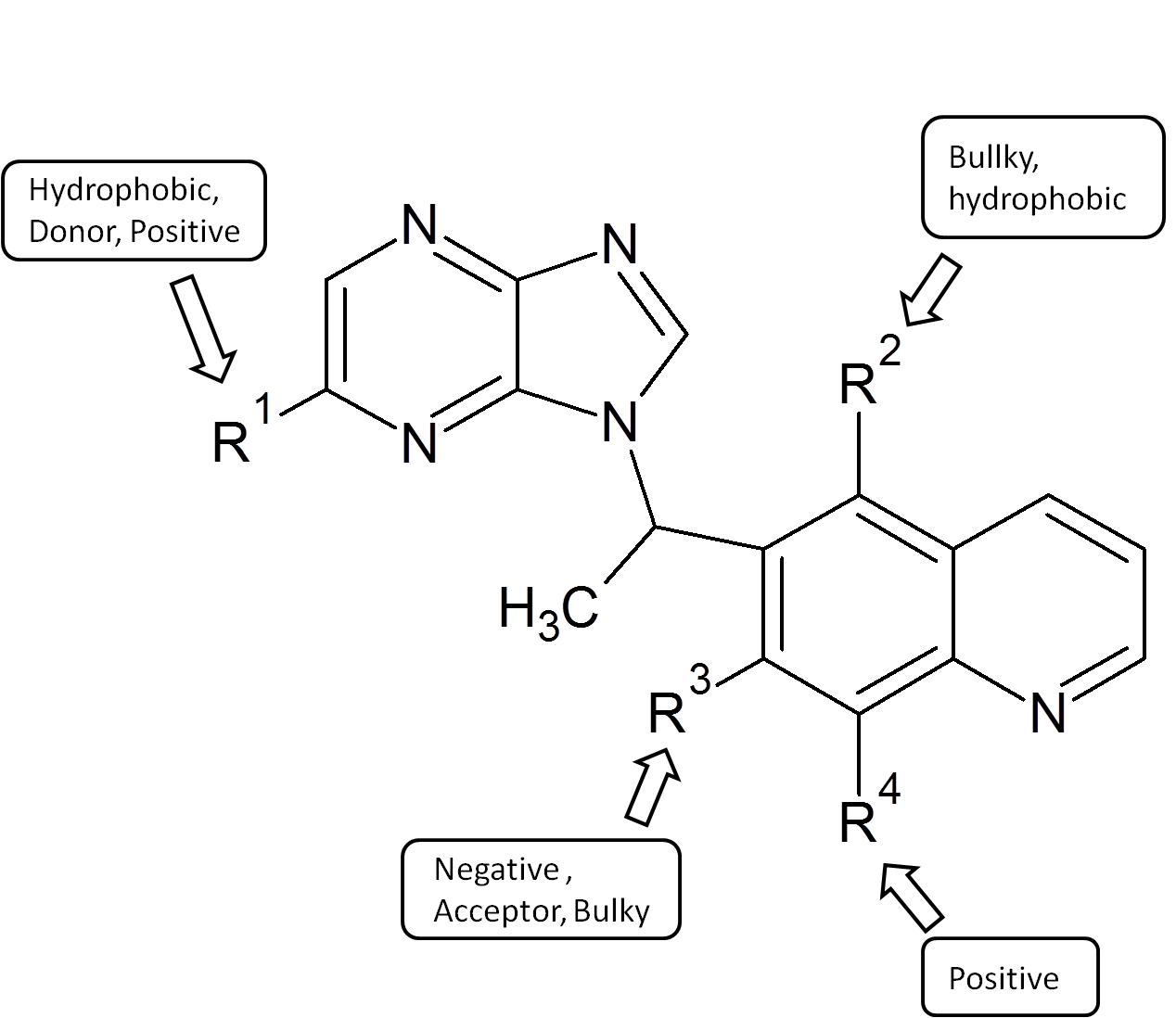 Compounds 1-16                                                           Compounds 17-79Compounds 1-16                                                           Compounds 17-79Compounds 1-16                                                           Compounds 17-79Compounds 1-16                                                           Compounds 17-79Compounds 1-16                                                           Compounds 17-79Compounds 1-16                                                           Compounds 17-79Compounds 1-16                                                           Compounds 17-79Compounds 1-16                                                           Compounds 17-79CompoundLR1R2R3R4R5pIC501*--CH3---6.1932--OH---6.0003*--OH---6.0004--OH---6.0005--H--8.0046-----7.1777-----7.8788*-----7.7989*-----7.39810-----7.90811-----7.75612*-----7.75513-----7.55414-----7.09015-----7.60916-----7.47817-CH(CH3)-----8.60418-CH(CH3)-----7.41519*-CH(CH3)-----7.94320*-CH(CH3)-----7.89621*-CH(CH3)-----8.43522-CH(CH3)-----8.28723*-CH(CH3)-----8.19324-CH(CH3)-----8.40325*-CH(CH3)-----8.56226*-CH(CH3)-----8.48227*-CH(CH3)-----7.81828-CH(CH3)--HHF7.03729*-CH(CH3)--HFH8.79630-CH(CH2CH3)--HFH7.97531*-CH(CH2CH3)--FHH7.87032-CH(CH3)--FFH9.00033-CH(CH3)--CH3HH8.49534-CH(CH3)--HCH3H7.48735-CH(CH3)--HHF6.55536*-CH(CH3)--HFH8.44437*-CH(CH2CH3)--HFH8.06138-CH(CH2CH3)--FHH7.42439-CH(CH3)--CH3HH8.56940-CH(CH3)--HFH8.34741-CH(CH2CH3)--HFH8.03242-CH(CH2CH3)--FHH7.64843-CH(CH3)--FFH9.00044-CH(CH3)--CH3HH8.37745-CH(CH3)--HHF6.72146-CH(CH3)--HFH8.42047-CH(CH2CH3)--HFH7.85148*-CH(CH2CH3)--FHH7.00049-CH(CH3)--FFH8.79650-CH(CH3)--CH3HH8.35751-CH(CH3)--HCH3H7.16652-CH(CH3)--HHF6.80953-CH(CH3)--HFH8.33754-CH(CH2CH3)--HFH7.55155-CH(CH2CH3)--FHH7.09256-CH(CH3)--FFH8.74557-CH(CH3)--HFH8.53858-CH(CH2CH3)--HFH7.74259-CH(CH2CH3)--FHH7.40760-CH(CH3)--FFH8.31061-CH(CH3)--CH3HH8.22962*-CH(CH3)--HCH3H7.19063-CH(CH3)--HFH8.63864-CH(CH2CH3)--HFH8.02765-CH(CH2CH3)--FHH8.11466*-CH(CH3)--HCH3H7.50967-CH(CH3)--HFH8.77068*-CH(CH2CH3)--HFH8.60269*-CH(CH2CH3)--FHH8.79670-CH(CH3)--HCH3H7.93271-CH(CH3)--HHF6.87472-CH(CH3)--HFH8.46973-CH(CH2CH3)--HFH7.76574-CH(CH2CH3)--FHH7.78575-CH(CH3)--FFH8.88676-CH(CH3)--CH3HH8.31077-CH(CH3)--HCH3H7.41978*-CH(CH3)--HHF6.00079*-CH(CH3)--FFH7.623COMSIAONCq2SEPr2SEELFOF valuePercentage contributionPercentage contributionPercentage contributionPercentage contributionPercentage contributionCOMSIAONCq2SEPr2SEELFOF valueSEHADSEH60.7200.4090.8990.3000.69167.65513.343.743.0--SEA60.6200.4760.8220.3260.52255.24820.749.4-29.9-SED60.5940.4920.8210.3270.51055.09522.641.6--35.8EHA60.7800.3620.8970.2480.743104.781-36.242.421.4-EHD60.7160.4120.9050.2380.715114.821-35.138.2-26.7SHA60.6210.4760.7680.3720.56539.75513.9-56.829.3-SHD60.4480.5740.7640.3750.44038.89215.6-47.2-37.2EAD60.5330.5280.7080.4030.49432.091-41.4-23.535.1HAD60.3940.6010.7270.4040.72731.920--49.421.229.5SEHD60.7220.4070.9150.2260.708128.60310.731.130.8-27.4SEHA60.7550.3820.8930.2520.698100.4689.834.036.919.3-SEAD60.5880.4960.8020.3440.55548.50015.333.1-18.732.8EHAD60.6940.4270.8830.2640.69790.997-28.831.115.324.8SHAD60.3940.6010.7190.4090.34830.71311.7-37.618.432.3SEHAD60.6930.4230.8900.2560.68697.2078.626.526.213.225.5CompoundActual pIC50CoMFACoMFACOMSIACOMSIACompoundActual pIC50PredictedResidualPredictedResidual1*6.1935.7580.4355.7380.45526.0005.8860.1146.104-0.1043*6.0005.4200.5805.5640.43646.0005.6180.3825.7810.21958.0047.9990.0058.118-0.11467.1777.310-0.1337.466-0.28977.8787.8250.0537.6840.1948*7.7987.7950.0038.007-0.2099*7.3987.887-0.4897.481-0.083107.9087.983-0.0758.102-0.194117.7567.7280.0287.794-0.03812*7.7557.5340.2217.5780.177137.5547.673-0.1197.3780.176147.0907.264-0.1747.334-0.244157.6097.719-0.1107.4670.142167.4787.811-0.3337.586-0.108178.6048.3290.2758.1030.501187.4157.693-0.2787.2400.17519*7.9438.155-0.2127.6700.27320*7.8968.143-0.2478.001-0.10521*8.4358.3440.0918.2240.211228.2878.1340.1538.1340.15323*8.1938.453-0.2608.195-0.002248.4038.722-0.3198.662-0.25925*8.5628.750-0.1888.718-0.15626*8.4828.3970.0857.9500.53227*7.8188.522-0.7048.009-0.191287.0377.144-0.1077.216-0.17929*8.7968.6620.1348.6830.113307.9757.9150.0607.981-0.00631*7.8707.6460.2247.7100.160329.0008.8120.1888.9900.010338.4958.4620.0338.623-0.128347.4877.4570.0307.825-0.338356.5556.969-0.4146.783-0.22836*8.4448.487-0.0438.2500.19437*8.0617.7430.3177.5480.512387.4247.477-0.0537.2760.148398.5698.2880.2818.1900.379408.3478.638-0.2918.568-0.221418.0327.8950.1377.8650.166427.6487.6190.0297.5960.052439.0008.7850.2158.8770.123448.3778.436-0.0598.511-0.134456.7216.947-0.2266.892-0.171468.4208.464-0.0448.3590.061477.8517.7630.0887.6780.17348*7.0007.499-0.4996.6070.393498.7968.6170.1798.6660.130508.3578.2610.0968.2990.058517.1667.266-0.1007.501-0.335526.8096.7400.0696.6850.124538.3378.2580.0798.1530.184547.5517.4110.1407.4050.146557.0927.486-0.3957.715-0.624568.7458.4140.3318.4620.283578.5388.3850.1538.2620.276587.7427.6610.0817.5780.164597.4077.3840.0237.3080.099608.3108.538-0.2288.571-0.261618.2298.1780.0518.2030.02662*7.1907.1860.0047.403-0.213638.6387.9240.7148.731-0.093648.0278.183-0.1568.047-0.020658.1147.9140.2007.7760.33866*7.5097.727-0.2187.872-0.363678.7708.7480.0228.878-0.10868*8.6028.0080.5948.1950.40769*8.7968.1410.6557.9240.872707.9327.5520.3808.019-0.087716.8747.046-0.1737.023-0.150728.4698.564-0.0958.491-0.022737.7657.849-0.0857.807-0.043747.7857.5720.2137.5360.249758.8868.7150.1718.8000.086768.3108.360-0.0508.431-0.121777.4197.3670.0527.632-0.21378*6.0006.012-0.0125.6900.31079*7.6237.684-0.0617.4670.156Designed CompoundsBinding Energy (kcal/mol)Compound 32-10.00D01-16.31D02-14.93D03-14.99D04-14.27D05-14.42D06-14.37D07-15.30D08-14.70D09-14.87D10-14.99D11-14.51D12-14.74D13-14.29D14-14.61D15-15.01D16-15.36D17-15.52D18-15.47D19-14.98D20-14.68D21-15.12D22-15.68D23-14.02D24-15.37D25-14.04D26-13.37D27-14.36